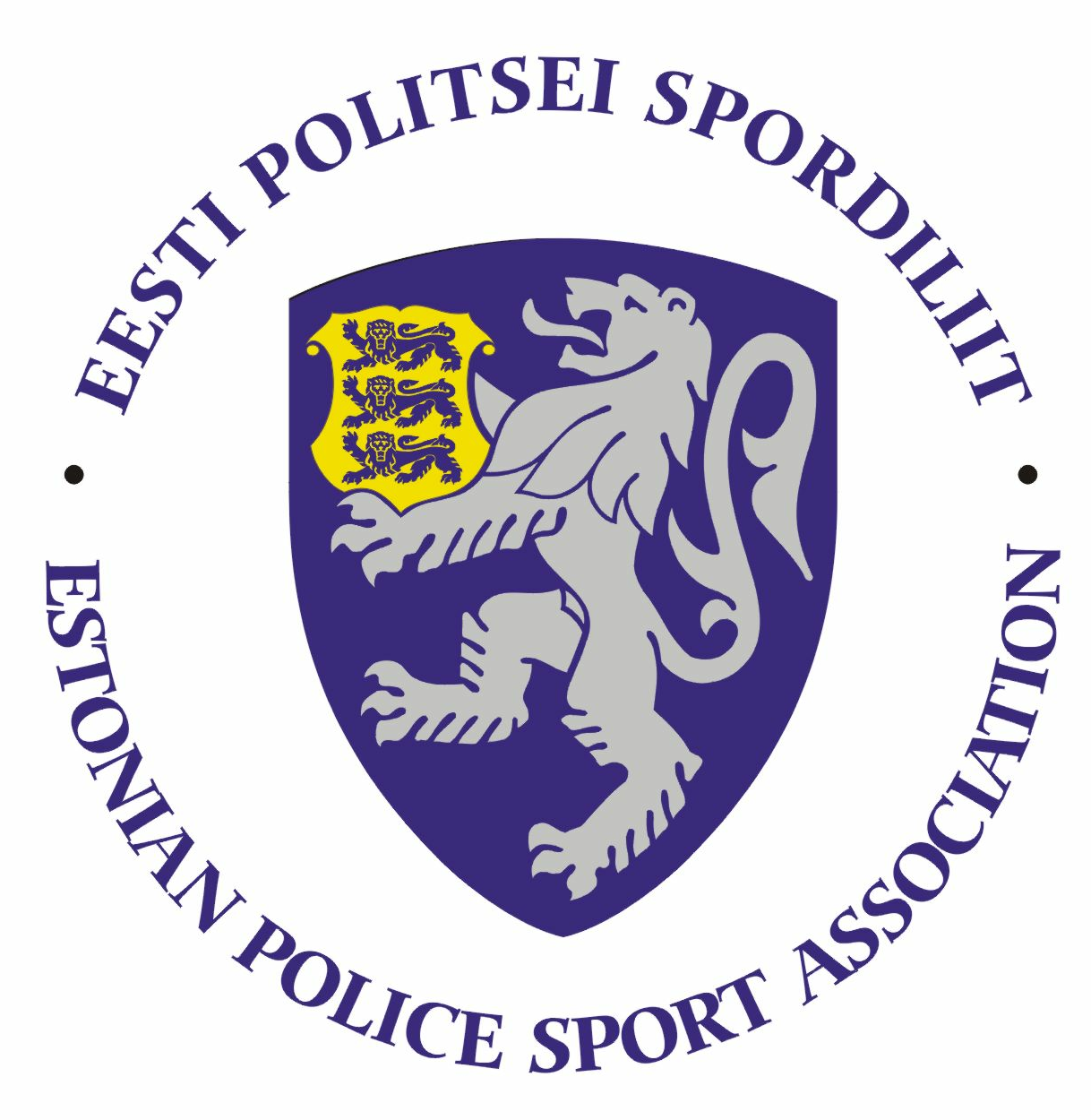 2018. aasta Politsei- ja Piirivalveameti SügisspartakiaadSeiklusliku paarisorienteerumise juhendEesmärk ja ülesandedPopulariseerida liikumist politseiasutuste teenistujate, Sisekaitseakadeemia politsei- ja piirivalvekolledži teenistujate ja kadettide hulgas.Kaasata pereliikmeid ühistegevusse. Selgitada 2018. aasta tublimad linnaseiklejate meeskonnad. Aeg ja kohtNeljapäeval, 29. novembril 2018 a Rakveres.   AjakavaStart avatud Rakvere Spordikeskuses ajavahemikus 16.00-17.45 (Kastani puiestee 12) Finiš suletakse 19.30.OsavõtjadOsaleda võivad politseiametnikud, politseiasutustes täis- ja osalise tööajaga töötavad teenistujad, pensionile läinud politseiametnikud ja teenistujad, Sisekaitseakadeemia politsei- ja piirivalvekolledži teenistujad ja kadetid ja abipolitseinikud. Lisaks saavad osaleda PPA töötajate pereliikmed ja lähedased. Osavõtuklassid ja rajadOsaleda saavad 2-liikmelised võistkonnad (nais-, mees- või segapaarid), raja pikkus ca 1h. Kuni 12.a lapsed võivad olla täiendavate liikmetena kaasas. VõistlustingimusedVõistlused on meeskondlikud. Valikorienteerumine seikluslike elementidega.Kaart ja maastik Rakvere linnamaastik.RegistreerimineOsalejad saavad end registreerida oma spordikoordinaatoritele (või puhkuste ajal nende asendajatele) hiljemalt  22. novembriks 2018 a.Lõuna prefektuur – Ulvi Jukk Ida prefektuur – Agur TehverPõhja prefektuur/PPA – Anu Asu Lääne prefektuur – Rein KünnapAutasustamineAutasustatakse kolme parimat meeskonda diplomi ja võimaluse korral meenega.    MuudVõistluste korraldamise kulud kannab Eesti Politsei Spordiliit, võistlustel osalemise kulud kannab lähetav politseiasutus.Võistluste läbiviija on Rakvere orienteerumisklubi.Võistluste kontaktisik ja peakorraldaja: epp@kapo.ee 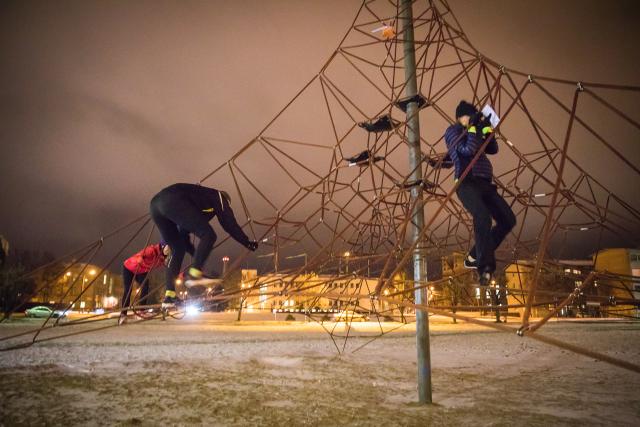 